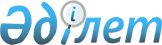 О внесении изменений и дополнения в постановление акимата города Аксу от 26 января 2012 года N 84/2 "Об организации общественных работ по городу Аксу на 2012 год"
					
			Утративший силу
			
			
		
					Постановление акимата города Аксу Павлодарской области от 24 сентября 2012 года N 615/7. Зарегистрировано Департаментом юстиции Павлодарской области 12 октября 2012 года N 3234. Утратило силу в связи с истечением срока действия (письмо аппарата акима города Аксу Павлодарской области от 06 октября 2014 года N 1-22/1253)      Сноска. Утратило силу в связи с истечением срока действия (письмо аппарата акима города Аксу Павлодарской области от 06.10.2014 N 1-22/1253).

      В соответствии со статьей 20 Закона Республики Казахстан от 23 января 2001 года "О занятости населения" и Правилами организации и финансирования общественных работ, утвержденными постановлением   Правительства Республики Казахстан от 19 июня 2001 года N 836 "О мерах по реализации Закона Республики Казахстан от 23 января 2001 года "О занятости населения" акимат города Аксу ПОСТАНОВЛЯЕТ:



      1. Внести в постановление акимата города Аксу от 26 января 2012 года N 84/2 "Об организации общественных работ по городу Аксу на 2012 год" (зарегистрированное в Реестре государственной регистрации нормативных правовых актов за N 12-2-194 и опубликованное в газете "Акжол-Новый путь" 20 марта 2012 года N 22-23) следующие изменения и дополнение:



      в приложении Перечень организаций, виды, объемы и конкретные условия общественных работ, размеры оплаты труда участников и источники их финансирования, спрос и предложение на общественные работы, утвержденном вышеуказанным постановлением, пункты 4, 6, 13, 15 изложить в новых редакциях:""; "";"";"";дополнить строкой, порядковый номер 38, следующего содержания:"".

      2. Контроль за исполнением настоящего постановления возложить на заместителя акима города Искакову Б.З.



      3. Настоящее постановление вводится в действие по истечении десяти календарных дней после дня его первого официального опубликования.      Аким города                                Б. Бакауов
					© 2012. РГП на ПХВ «Институт законодательства и правовой информации Республики Казахстан» Министерства юстиции Республики Казахстан
				4.Государственное учреждение "Аппарат акима села Калкаман города Аксу"Благоустройство и уборка территорий по улицам села общей протяженностью – 22 км: очистка тротуаров, пешеходных дорожек, вокруг административных зданий от снега, уборка мусора по улицам села, центральной площади, сквера, обелиска, очистка обочин, объездных дорог в районе села, подрезка деревьев, кустарников, спиливание сухостоя, побелка бордюров, деревьев, кошение травы, перекопка цветочных клумб, полив. Очистка от мусора въездных дорог протяженностью 1,5 км.Охрана и обслуживание КБМ. Охрана объектов коммунальной собственности.Оказание технической помощи в оформлении документов. Перепись подсобного хозяйства в 927 дворах села.8-часовой рабочий день, 5-дневная рабочая неделя.1414Минимальный размер заработной платыГородской бюджет6.Государственное учреждение "Аппарат акима села Уштерек города Аксу"Благоустройство и уборка территорий по улицам села общей протяженностью - 10 км: очистка тротуаров, пешеходных дорожек, вокруг административных зданий от снега, уборка мусора по улицам села, центральной площади, сквера, обелиска, очистка обочин, объездных дорог в районе села, подрезка деревьев, кустарников, спиливание сухостоя, побелка бордюров, деревьев, кошение травы, перекопка цветочных клумб, полив. Очистка от мусора въездных дорог протяженностью 5 км.Охрана объектов коммунальной собственности. Оказание технической помощи в оформлении документов.Перепись подсобного хозяйства в 352 дворах села.8-часовой рабочий день, 5-дневная рабочая неделя.1010Минимальный размер заработной платыГородской бюджет13Государственное учреждение "Аппарат акима сельского округа имени Мамаита Омарова города Аксу"Благоустройство и уборка территорий по улицам села общей протяженностью – 14 км: очистка тротуаров, пешеходных дорожек, вокруг административных зданий от снега, уборка мусора по улицам села, центральной площади, сквера, обелиска, очистка обочин, объездных дорог в районе села, подрезка деревьев, кустарников, спиливание сухостоя, побелка бордюров, деревьев, кошение травы, перекопка цветочных клумб, полив. Очистка от мусора въездных дорог протяженностью 8 км. Охрана и обслуживание КБМ. Охрана объектов коммунальной собственности. Оказание технической помощи в оформлении документов. Перепись подсобного хозяйства в 265 дворах села им. М.Омарова, в 49 дворах села Донентаево, в 43 дворах села Сырлыкала, в 16 дворах села Коктерек.8-часовой рабочий день, 5-дневная рабочая неделя.1515Минимальный размер заработной платыГородской бюджет15.Государственное учреждение "Аппарат акима Кызылжарского сельского округа города Аксу"Благоустройство и уборка территорий по улицам села общей протяженностью - 10 км: очистка тротуаров, пешеходных дорожек, вокруг административных зданий от снега, уборка мусора по улицам села, центральной площади, сквера, обелиска, очистка обочин, объездных дорог в районе села, подрезка деревьев, кустарников, спиливание сухостоя, побелка бордюров, деревьев, кошение травы, перекопка цветочных клумб, полив. Очистка от мусора въездных дорог протяженностью 2 км. Охрана объектов коммунальной собственности. Оказание технической помощи в оформлении документов. Перепись подсобного хозяйства в 524 дворах села Кызылжар, в 36 дворах села Борыктал.8-часовой рабочий день, 5-дневная рабочая неделя.77Минимальный размер заработной платыГородской бюджет38.Коммунальное государственное предприятие "Калкаман-Коммунсервис" на праве хозяйственного ведения государственного учреждения "Аппарат акима села Калкаман города Аксу", акимата города АксуОхрана и обслуживание КБМ, водопровода.Охрана объектов коммунальной собственности. 8-часовой рабочий день, 5-дневная рабочая неделя.3030Минимальный размер заработной платыГородской бюджет